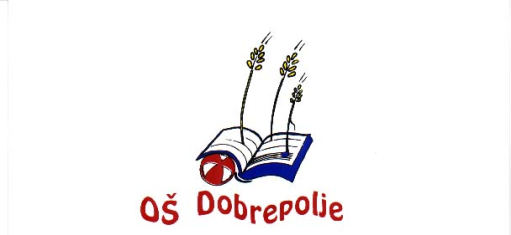 JVIZ OŠ DobrepoljeVidem 80, 1312 Videm - DobrepoljePRIMERJAVA REZULTATOV ANKETE O ŽIVLJENJU UČENCEV V ŠOLSKIH LETIH  2007–2016Pripravili: Metka Laharnar in Aleksandra HojnikJulij, 2016Število vrnjenih anketV šolskem letu 2006/2007 je izpolnjeno anketo  vrnilo 68,6 %  učencev.V šolskem letu 2007/2008 je izpolnjeno anketo  vrnilo 66,7 %  učencev.V šolskem letu 2008/2009 je izpolnjeno anketo  vrnilo 61,1 %  učencev.V šolskem letu 2009/2010 je izpolnjeno anketo  vrnilo 71,0 %  učencev.V šolskem letu 2010/2011 je izpolnjeno anketo  vrnilo 75,3 %  učencev.V šolskem letu 2011/2012 je izpolnjeno anketo  vrnilo 67,8 %  učencev.V šolskem letu 2012/2013 je izpolnjeno anketo  vrnilo 74,5 %  učencev.V šolskem letu 2013/2014 je izpolnjeno anketo  vrnilo 66,8 % učencev.V šolskem letu 2014/2015 je izpolnjeno anketo  vrnilo 82,4 % učencev.V šolskem letu 2015/2016 je izpolnjeno anketo  vrnilo 64,8 % učencev.Analiza ankete 1.– 5. razredSOCIALNA KLIMA NA ŠOLI1.1.1 Moj otrok se v šoli dobro počuti.  *0 – ni odgovora na vprašanje1.1.2 Zadovoljen sem z vzdušjem, ki vlada na šoli.1.1.3 Zaradi nemira v oddelku moj otrok ne more slediti pouku.1.1.4 Moj otrok je pogosto žrtev nasilja s strani učencev.1.1.5 Mojega otroka je strah ustnega ocenjevanja.1.1.6 Mojega otroka je strah pisnega ocenjevanja.1.1.7 Mojega otroka je strah športnih aktivnosti.1.1.8 Mojega otroka je strah sošolcev.1.1.9 Mojega otroka je strah učiteljev.DOMAČE NALOGE1.2.1 Domače naloge so za znanje učencev nujno potrebne.1.2.2 Moj otrok redno dela domače naloge.1.2.3 Doma redno preverjam domače delo mojega otroka.1.2.4 Mojemu otroku pomagam pri učenju.1.2.5  Osnovna šola bi morala učencu privzgojiti učne navade.1.2.6 Koliko časa porabi vaš otrok za učenje in domače naloge?  OCENJEVANJE ZNANJA IN SODELOVANJE Z UČITELJI1.3.1 Moj otrok je dobro seznanjen s kriteriji ocenjevanja pri posameznih predmetih.1.3.2 Dobro sem seznanjen s kriteriji ocenjevanja.1.3.3 Moj otrok me sproti obvešča o svojih ocenah.1.3.4 Z učitelji dobro sodelujem.1.3.5 Če nisem zadovoljen z oceno svojega otroka, se o tem pogovorim z učiteljem predmeta.1.3.6 Redno prihajam na govorilne ure (k razredniku).1.3.7 Menim, da bi bilo boljše, da bi se vzgojni predmeti ocenjevali z opisnimi ocenami.* V letih 2009/2010, 2010/2011, 2011/2012 in 2012/2013 so na to vprašanje odgovarjali le učenci 4. in 5. razredov.V letu 2013/2014 in 2014/15 so na to vprašanje odgovarjali učenci 3., 4., in 5. razreda.V letu 2015/2016 so na to vprašanje odgovarjali starši učencev 1.–5. razreda.1.3.8 V času govorilnih ur se posvetujem tudi z učitelji ostalih predmetov.* V letih 2009/2010, 2010/2011, 2011/2012 in 2012/2013 so na to vprašanje odgovarjali le učenci 4. in 5. razredov.V letu 2013/2014 in 2014/2015 so na to vprašanje odgovarjali učenci 3., 4., in 5. razreda.V letu 2015/2016 so na to vprašanje odgovarjali učenci 1.–5. razreda.ORGANIZACIJA ŠOLE V NARAVI, PREVOZI V ŠOLO, ŠOLSKA MALICA1.4.1 Ali je šola v naravi ustrezno organizirana?         1.4.2 Ali imate kakšne težave pri prevozu vaših otrok v šolo in domov?1.4.3 Se vam zdi jedilnik malice ustrezen?ŽELJE IN POTREBE STARŠEV1.5.1 Ali bi se udeležili šole za starše?1.5.2 Ali bi se udeležili predavanj za starše, ki bi jih organizirali na šoli?ANALIZA ANKET  OD  6. – 9. RAZREDASOCIALNA KLIMA NA ŠOLI2.1.1 Moj otrok se v šoli dobro počuti.  2.1.2 Zadovoljen sem z vzdušjem, ki vlada na šoli.2.1.3 Zaradi nemira v oddelku moj otrok ne more slediti pouku.2.1.4 Moj otrok je pogosto žrtev nasilja s strani učencev.2.1.5 Mojega otroka je strah ustnega ocenjevanja.2.1.6 Mojega otroka je strah pisnega ocenjevanja.2.1.7 Mojega otroka je strah športnih aktivnosti.2.1.8 Mojega otroka je strah sošolcev.2.1.9 Mojega otroka je strah učiteljev.DOMAČE NALOGE2.2.1 Domače naloge so za znanje učencev nujno potrebne.2.2.2 Moj otrok redno dela domače naloge.2.2.3 Doma redno preverjam domače delo mojega otroka.2.2.4 Mojemu otroku pomagam pri učenju.2.2.5  Osnovna šola bi morala učencu privzgojiti učne navade.2.2.6 Koliko časa porabi vaš otrok za učenje in domače naloge?  OCENJEVANJE ZNANJA IN SODELOVANJE Z UČITELJI2.3.1 Moj otrok je dobro seznanjen s kriteriji ocenjevanja pri posameznih predmetih.2.3.2 Dobro sem seznanjen s kriteriji ocenjevanja.2.3.3 Moj otrok me sproti obvešča o svojih ocenah.2.3.4 Menim, da bi bilo boljše, da bi se vzgojni predmeti ocenjevali z opisnimi ocenami.2.3.5 Z učitelji dobro sodelujem.2.3.6 Če nisem zadovoljen z oceno svojega otroka, se o tem pogovorim z učiteljem predmeta.2.3.7 Redno prihajam na govorilne ure (k razredniku).2.3.8 V času govorilnih ur se posvetujem tudi z učitelji ostalih predmetov.ORGANIZACIJA ŠOLE V NARAVI, PREVOZI V ŠOLO, ŠOLSKA MALICA2.4.1 Ali je šola v naravi ustrezno organizirana?         2.4.2 Ali imate kakšne težave pri prevozu vaših otrok v šolo in domov?2.4.3 Se vam zdi jedilnik malice ustrezen? ŽELJE IN POTREBE STARŠEV2.5.1 Ali bi se udeležili šole za starše?2.5.2 Ali bi se udeležili predavanj za starše, ki bi jih organizirali na šoli?Leto / Šola VidemKompoljePonikveStrugeSkupaj200718321142524320081731610312302009153181429214201120419534262201220119525240201321420618257201418915     /31235201522232     /40294201616827     /26221Sploh ne držiNe držiDržiPovsem drži 020070,6%0,6%53,7%44,4%0,6%20080%0,7%39,4%59,9%0 %20090,7%0%45,6%53%0,7%20100,6%1,8%46,4%49,4%1,8%20110%1,8%58%39%1,2%20120,7 %2,8 %54 %42,4 %1,4 %20130,7 %2,8 %56,6 %39,6 %0 %20140,8%2,4%60,3%34,9%0,8%20150 %0,58 %56,65 %42,20 %0,58 %20160%2,9%38,7%56,2%2,2%Sploh ne držiNe držiDržiPovsem drži 020070,6 %6,8 %55,6%36,4 %0,6 %20082,0 %2,0 %60,5%34,0 %1,4 %20090,7 %5,4 %49%43,5 %1,4 %20100,6 %5,4 %53,0%37,5 %3,6 %20111,2 %10,4 %60,7%26,4 %0,6 %20120 %5,7 %67 %26,6 %1,4 %20130,7 %10,4 %57,6 %27,8 %3,5 %20140,8 %7,9 %61,1%28,6 %1,6 %20150,58 %5,20 %56,65 %34,68 %2,89 %20161,5%3,6%48,9%43,8%2,2%Sploh ne držiNe držiDržiPovsem drži 0200735,2 %48,1  %10,5  %5,6  %0,6  %200840,8 %44,9  %9,5    %4,1  %0,7  %200941,5 %40,8  %11,6  %2,7  %3,4  %201039,9 %40,5  %11,3  %4,8  %3,6  %201122,7 %51     %20,9  %4,3  %1,8  %201231,6 %35,2  %19,4  %5     %1,4  %201338,9 %41,6  %12,5  %2,1  %4,2  %201437,3 %41,3  %11,1  %6,3  %4     %201535,2 %42,20 %17,92 %1,73 %2,98 %201640,9%39,4%7,3%7,3%5,1%Sploh ne držiNe držiDržiPovsem drži 0200750     %38,3  %8,6   %0     %3,1   %200862,6  %29,9  %4,1   %0,7  %2,7  %200955,8  %35,4  %3,4   %2     %3,4  %201050,0  %35,1  %8,9   %1,8  %4,2  %201147,9  %41,7  %6,7   %2,5  %1,2  %201248,2  %38,8  %7,2   %0,7  %2,8  %201345,1  %36,1  %10,4 %0,7  %5,6  %201443,7   %38,1  %7,1   %6,3  %4,8  %201554,34 %32,37 %5,78  %3,47 %4,05 %201658,4%31,4%3,6%2,9%3,6%Sploh ne držiNe držiDržiPovsem drži 0200750 %37    %8,6   %1,9  %2,5  %200841,5%34,7 %12,9  %1,4  %9,5  %200950,3%36,1 %7,5    %2     %4,1  %201041,1%35,1 %16,1  %1,8  %6,0  %201139,3%41,7 %12,3  %3,4  %3,1  %201243 %38,1 %11,5  %1,4  %4,3  %201343,1 %36,1 %14,6  %2,1  %4,2  %201439,7%31    %19,8  %4,8   %4,0  %201541,04 %36,42 %11,56 %3,47 %7,51%201645,3%32,1%13,9%3,6%5,1%Sploh ne držiNe držiDržiPovsem drži 0200746,3%40,1%6,8%3,1%3,7%200846,9%32,7%10,2%2,0%8,2%200954,4%33,3%8,2%0%4,1%201045,8%36,9%10,1%1,2%6,0%201140,5%41,3%11,7%4,9%1,2%201243,9 %33,1 %14,4 %2,1 %5,8 %201343,1 %39,6 %11,8 %1,4 %4,2 %201440,5%34,1%14,3%8,7%2,4%201542,77 %31,21 %15,60 %1,73 %9,25 %201643,8%33,6%13,9%2,9%5,8%Sploh ne držiNe držiDržiPovsem drži 0200766%29,6%0%0,6%3,7%200859,9%27,2%2,0%1,4%9,5%200963,2%29,3%0,7%2%4,8%201055,4%35,1%3,0%0,6%6,0%201156,4%35,6%3,1%1,8%3,1%201266,2 %30,2 %0 %1,4 %5 %201361,8 %28,5 %2,8 %2,1 %4,2 %201458,7%28,6%6,3%1,6%4,8%201558,38 %26,01 %5,20 %1,16 %9,25 %201669,3%19,7%3,6%1,5%5,8%Sploh ne držiNe držiDržiPovsem drži 0200759,3   %33,9%2,5%0,6%3,7%200863,3   %22,4%2,7%1,4%10,2%200966,7   %26,5%2%0,7%4,1%201060,7   %28,0%3,6%1,8%6,0%201157,1   %36,1%2,5%1,8%2,5%201253,2   %36 %3,6 %1,4 %4,3 %201356,3   %32,6 %4,2 %2,1 %5,6 %201456,3   %31%5,6%2,4%4,8%201556,07 %28,90 %0,58 %4,05 %10,40 %201667,2%21,2%4,4%0,7%6,6%Sploh ne držiNe držiDržiPovsem drži 0200755,6%32,7%3,1%0,6%8%200855,8%25,2%2,0%0,7%16,3%200963,9%30,6%1,4%0%4,1%201057,1%30,4%1,2%0,6%10,7%201149,1%38,7%3,7%0,6%7,4%201251,8 %33 %2,1 %2,8 %8,6 %201358,3 %24,3 %7 %0 %10,4 %201447,6%33,3%7,1%1,6%10,3%201553,18 %26,59 %2,89 %0,58 %16,76 %201659,1%15,5%1,5%2,2%11,7%Sploh ne držiNe držiDržiPovsem drži 020070,6%1,2%30,3%67,3%0,6%20080%0,7%22,4%76,2%0,7%20090,7%0,7%27,9%70,7%0%20100%1,2%27,4%69,6%1,8%20110,6%1,2%30,7%66,9%1,2%20120,7 %2,1 %29,5 %67,6 %0 %20132,8 %2,1 %36,1 %58,3 %0,7 %20140,8%3,2%29,4%65,9%0,8%20150,58 %0,58 %28,32 %70,52 %0 %20160%1,5%26,3%72,3%0 %Sploh ne držiNe držiDržiPovsem drži 020070%1,9%50,6%44,4%3,1%20080%2,7%39,4%56,5%0,7%20090,7%4,8%33,3%59,2%2%20100%3,6%37,5%58,3%0,6%20110%4,9%41,1%53,4%0,6%20120 %5,7 %32,3 %61,1 %0,7 %20130 %7 %36,8 %54,2 %2,1 %20140%4,8%42,9%52,4%0%20150 %5,78 %41,04 %52,02 %1,73 %20160%3,6%38,7%56,9%0,7%Sploh ne držiNe držiDržiPovsem drži 020071,8%6,2%48,8%38,3%4,9%20082,0%6,8%45,6%42,9%2,7%20090,7%8,9%46,9%37,4%6,1%20101,2%5,4%42,3%47,6%3,6%20110,6%9,2%49,1%38,7%1,8%20122,1 %2,8 %50,3 %43,1 %1,4 %20131,4 %9,7 %39 %39,6 %5,6 %20140,8%7,1%44,4%42,9%1,6%20150 %6,36 %47,40 %42,77 %5,78 %20160,7%9,5%42,3%43,8%3,6%Sploh ne držiNe držiDržiPovsem drži 020102,4%3,0%51,8%39,3%3,6%20111,2%4,3%56,4%35%2,5%20121,4 %9,3 %51,1 %36 %1,4 %20134,2 %4,2 %54,2 %31,3 %5,6 %20140,8%4%60,3%32,5%2,4%20150 %5,20 %47,98 %39,30 %6,94 %20161,5%3,6%51,1%36,5%7,3%Sploh ne držiNe držiDržiPovsem drži 020100,6%6,5%38,7%33,3%20,8%20115,5%9,8%41,1%36,2%5,5%20125 %12,2 %42,4 %36 %8 %20136,3 %9,7 %48 %28,5 %7,6 %20142,4%14,3%42,1%34,9%6,3%20155,78 %11,56 %45,66 %28,90 %6,66 %20162,2%12,4%48,2%24,8%12,4%Do 1 ureDo 2 ureDo 3 ureDo 4 ure 0200746,9%22,8%9,3%1,2%19,8%200832,7%36,7%13,6%2,0%15,0%200936%32%10,2%1,4%20,4%201034,5%35,1%15,5%1,8%13,1%201135,6%39,9%10,4%3,1%10,4%201236 %34,5 %4,3 %5 %8,6 %201341 %48,6 %9,1 %0,7 %1,4 %201434,1%45,2%19%0,8%0,8%201535,84 %47,98 %15,03 %0 %1,16 %201638,7%48,2%11,7%0%1,5%Sploh ne držiNe držiDržiPovsem drži 020071,2%6,8%46,9%37,7%7,4%20081,4%12,2%42,2%40,1%4,1%20090%6,8%44,2%44,9%4,1%20100%5,4%48,2%45,8%0,6%20110%7,4%55,2%35%1,8%20121,4 %7,2 %56,1 %33,8 %0 %20130 %7 %59 %29,2 %4,9 %20140,8%7,1%56,3%34,1%1,6%20150,58 %5,78 %49, 13 %43,93 %0,58 %20160%2,2%49,6%48,2%0 %Sploh ne držiNe držiDržiPovsem drži 020070,6%8%51,9%34,6%4,9%20080,7%10,9%45,6%40,8%2,0%20090%4,8%46,9%45,6%2,7%20100%4,2%47,0%47,6%1,2%20111,2%6,7%54,6%36,8%0,6%20121,4 %5 %54 %43,1 %0,7 %20130 %9 %52,8 %31,3 %7 %20141,6%6,3%52,4%38,1%1,6%20150 %7,51 %45,09 %45,66 %1,73 %20160%5,1%43,1%48,9%2,9%Sploh ne držiNe držiDržiPovsem drži 020070%0,6%42,6%52,5%4,3%20082,7%1,4%29,9%63,9%2,0%20090%3,4%31,3%61,2%4,1%20100,6%0,6%36,9%61,9%0%20110%3,1%42,3%54 %0,6%20122,1 %4,3 %37,4 %56,1 %0 %20130 %4,2 %39 %49,3 %8,3 %20140%2,4%38,1%58,7%0,8%20150,58 %5,20 %30,06 %61,27 %2,89 %20160,7%2,2%34,3%59,9%2,9%Sploh ne držiNe držiDržiPovsem drži 020070%0%42%55,6%2,4%20080%0%39,5%57,1%3,4%20090,7%0%46,2%49,7 %3,4%20100%0%42,9%53,6 %3,6%20110%1,8%44,8%50,9%2,5%20125,7 %11,5 %46,7 %33,8 %2,8 %20130 %0 %50 %37,5 %5,6 %20140%3,2%48,4%46,8%1,6%20150 %1,16 %41,62 %54,91 %2,31 %20160%0%36,5%58,4%5,1%Sploh ne držiNe držiDržiPovsem drži 020078,6%24,1%34%23,4%9,9%200811,6%16,3%39,5%28,6%4,1%20096,8%12,9%50,3%26,6%3,4%20107,7%14,3%46,4%27,4%4,2%20114,3%16,6%48,5%28,2%1,8%20120 %8 %38,8 %52,5 %1,4 %20135,6 %19,4 %43,8 %29,9 %8,3 %20144%25,4%50%18,3%2,4%20154,05 %14,45 %44,51 %35,26 %1,73 %201612,4%24,8%33,6%24,8%4,4%Sploh ne držiNe držiDržiPovsem drži 020070%4,3%47,5%45,1%3,1%20080%4,1%44,2%50,3%1,4%20090%2%40,8%55,1%2%20100,6%5,4%41,7%51,8%0,6%20111,2%2,5%44,8%50,3%1,2%201215,7 %31,4 %27,4 %21,5 %3,9 %20132,1 %4,2 %36,1 %52,1 %5,6 %20140%2,4%44,4%52,4%1,6%20150 %3,47 %40,46 %53,76 %2.31 %20162,9%6,6%31,4%56,9%2,2%Sploh ne držiNe držiDržiPovsem drži 0200720,4%25,9%30,3%14,8%8,6%200813,6%27,2%37,4%15,6%6,1%200914,3%38,8%20,4%17,7%8,8%201018,9%29,7%31,0%18,9%1,4%201110,4%38,8%22,4%19,4%9%201215,7 %31,4 %27,4 %21,5 %3,9 %201324,1 %31 %22,4 %12,1 %10,3 %201420,5%28,4%27,3%19,3%4,5%201519 %26 %32 %21 %2 %201622,6%27,7%27,0%16,1%6,6%Sploh ne držiNe držiDržiPovsem drži 0200714,2%22,8%27,2%14,2%21,6%20088,2%17,7%30,6%15,6%27,9%20094,8%19%32%17%27,2%20104,1%20,3%47,3%21,6%6,8%20116%23,9%31,3%28,4%10,4%201213,7 %17,6 %45,1 %19,6 %5,9 %20137 %13,8 %48,3 %27,6 %3,4 %201410,2%21,6%42 %14,8%11,4%201514 %18 %38 %23 %7 %20167,3%21,9%28,5%27,7%14,6%DANE 0200791,4%1,2%7,4%200891,8%0,7%7,5%200995,2%0%4,8%201093,4%0,6%6,0%201192,5%2,5%5%201285,6 %0,7 %12,2 %201391 %2,1 %6,9 %201489,7%5,6%4,8%201591,33 %1,16 %7,51 %201682,5 %3,6%13,9%DANE 020073,1%96,3%0,6%20084,8%89,85,4%20094,1%95,2%0,720106,0%89,9%4,2%201187,1%8%5%201277,7 %16,5 %5 %201383,3 %9,8 %6,3 %20147,9%87,3%4,8%20159,83 %90,17 %0,58 %201685,4%10,2%4,4%DANE 0200779%18,5%2,5%200874,1%21,8%4,1%200968,7%27,9%3,4%201068,4%28,0%3,6%201163,8%34,4%1,8%201265,4 %33,1 %1,4 %201377,1 %18,1 %4,8 %201480,2%15,9%4%201580,35 %19,08 %0,58 %201682,5%14,6%2,9%DANE 0200738,3%57,4%4,3%200839,4%55,8%4,8%200931,3%65,3%3,4%201035,7%61,3%3,0%201141,1%56,4%2,5%201237,4 %60,4 %2,8 %201342,4 %51,4 %6,3 %201444,4%54,8%0,8%201554,91 %43,35 %1,73 %201651,1%46,0%2,9%DANE 0200762,3%31,5%6,2%200863,2%32,7%4,1%200955,8%42,8%1,4%201058,3%40,5%1,2%201158,3%39,9%1,8%201258,2 %40,3 %1,4 %201355,6 %36,1 %8,3 %201461,1%38,1%0,8%201564,16 %32,37 %3,47 %201663,5%35,0%1,5%Sploh ne držiNe držiDržiPovsem drži020072,5%4,9%65,4%27,2%0 %20082,4%7,2%57,9%32,5%0 %20093%3%59,7%34,3%0 %20101,2%0 %57,3%41,5%0 %20112%5,1%63,6%29,3%0 %20120 %2,9 %62,4 %34,6 %0 %20131,8 %4,4 %58,4 %34,5 %0,9 %20140,9%7,3%65,1%24,8%1,8 %20150%6,6%60,3%31,4%1,6 %20161,2 %4,8 %60,7 %31 %2,4 %Sploh ne držiNe držiDržiPovsem drži 020071,2%9,9%75,3%12,3%1,2%20083,6%14,4%53,0%28,9%0%20090%10,4%67,2%22,4%0%20100%6,1%61,0%30,5%2,4%20111%12,1%64,6%21,2%1%20120,9 %4,5 %62,3 %31,7 %0 %20130,9 %8,8 %65,5 %23,0 %1,8 %20140%11,0%67,0%20,2%1,8%20151,6%10,7%57,9%28,1%1,6%20163,6 %11,9 %58,3 %23,8 %2,4 %Sploh ne držiNe držiDržiPovsem drži 0200728,4%50,6%13,6%6,2%1,2%200832,5%48,815,7%6.0%0%200926,9%41,8%23,9%7,4%0%201028,0%50,0%15,9%6,1%0%201132,3%45,5%14,1%7,1%1%201247,5 %43,5 %9 %0 %0 %201366,4 %23,9 %7,1 %0 %2,7 %201463,3%27,5%2,8%4,6%1,8%201538,0%48,8%7,4%4,1%1,6%201627,4%51,2%11,9%8,3%1,2%Sploh ne držiNe držiDržiPovsem drži0200767,9%24,7%7,4%0%0%200871,1%27,7%1,2%0%0%200965,8%25,5%5,9%1,4%1,4%201073,2%22,0%2,4%2,4%0%201158,6%30,3%5,1%3%3%201272,3 %21,8 %5 %0 %0,9 %201375,2 %20,4 %2,7 %0 %1,8 %201471,6%18,3%5,5%2,8%1,8%201557,9%32,2%4,1%2,5%3,3%201659,5%32,1%6%2,4%0%Sploh ne držiNe držiDržiPovsem drži 0200732,1%33,3%23,4%8,6%2,5%200826,5%42,2%21,7%6,0%3,6%200949,3%22,4%22,4%5,9%0%201028,0%43,8%17,1%8,5%2,4%201130,3%44,5%21,2%2%2%201232,7 %25,7 %31,7 %6 %3,9 %201322,1 %38,9 %31,0 %7,1 %0,9 %201428,4%36,7%22,9%10,1%1,8%201526,4%38,0%23,1%5,8%6,6%201622,6%44%26,2%6%1,2%Sploh ne držiNe držiDržiPovsem drži 0200729,6%32,1%24.7%11,1%2,5%200824,1%33,7%30,1%4,8%7,2%200937,4%32,8%20,9%7,5%1,4%201024,4%43,9%23,2%8,5%0%201131,3%36,4%23,2%7,1%2%201224,7 %34,6 %28,7 %10 %2 %201323,0 %38,1 %29,2 %8,8 %0,9 %201431,2%33,9%22,0%8,3%4,6%201526,4%34,7%26,4%6,6%5,8%201625%40,5%26,2%7,1%1,2%Sploh ne držiNe držiDržiPovsem drži 0200766,7%24,7%6,2%1,2%1,2%200855,4%32,5%4,8%2,4%4,8%200964,2%25,4%6%0%4,4%201067,1%28,0%3,7%0%1,2%201163,6%30,3%3%2%1%201268,3 %25,7 %2,9 %0 %4 %201363,7 %28,3 %3,5 %0,9 %3,5 %201456,0%30,3%6,4%3,7%3,7%201556,2%33,0%3,3%0,8%6,6%201660,7%33,3%2,4%1,2%2,4%Sploh ne držiNe držiDržiPovsem drži 0200774,1%18,5%4,9%0%2,5%200868,7%24,1%2,4%0%4,8%200968,7%23,9%3%0%4,4%201067,1%26,8%4,9%0%1,2%201164,6%30,3%1%1%3%201271,3 %22,8 %2 %0 %4 %201363,7 %30,1 %2,7 %1,8 %1,8 %201467,9%22,9%2,8%1,8%4,6%201562,8%25,6%3,3%2,5%5,8%201660,7%29,8%6%2,4%1,2%Sploh ne držiNe držiDržiPovsem drži 0200760,5%27,2%4,9%1,2%6,2%200856,6%27,7%7,2%0%8,4%200962,7%26,8%3%0%7,5%201058,5%32,9%3,7%0%4,9%201146,5%41,4%6,1%1%5,1%201257,4 %30,7 %5 %1 %5,9 %201346,0 %36,3 %4,4 %6,2 %7,1 %201444,0%28,4%7,3%5,5%14,7%201548,8%31,4%6,6%0,8%12,4%201644%41,7%7,1%2,4%4,8%Sploh ne držiNe držiDržiPovsem drži 020070%1,2%32,1%66,7%0%20081,2%3,6%34,9%59,0%1,2%20090%0%32,8%67,2%0%20101,2%1,2%34,1%63,4%0%20110%2%37,4%59,6%1%20121 %0 %30,7 %68,3 %0 %20133,5 %3,5 %41,6 %51,3 %0 %20140%1,8%45,9%51,4%0,9%20154,1%5,8%44,6%45,5%0%20163,6%3,6%29,8%63,1%0%Sploh ne držiNe držiDržiPovsem drži 020070%8,6%51,8%38,3%1,2%20081,2%8,4%59,0%27,7%3,6%20091,4%7,6%50,8%38,8%1,4%20104,9%11,0%53,7%30,5%0%20111%14,1%47,5%36,4%1%20121,9 %18,8 %37,6 %41,6 %0 %20132,7 %13,3 %44,2 %39,8 %0 %20140%11,0%48,6%36,7%3,7%20155,0%9,1%45,5%40,5%0%20162,4%13,1%46,4%38,1%0%Sploh ne držiNe držiDržiPovsem drži020078,6 %43,2%40,7%4,9%2,5%200813,3%30,1%32,5%15,7%8,4%200913,4%26,9%38,8%16,5%4,4%201014,6%28,0%46,3%9,8%1,2%20118,1%21,2%46,5%21,2%3%201213,8 %14,8 %54,5 %16,8 %0 %201311,5 %29,2 %40,7 %17,7 %0,9 %201413,8%22,9%46,8%14,7%1,8%20159,9%24,8%43,8%18,2%3,3%201611,9%32,1%48,8%7,1%0%Sploh ne držiNe držiDržiPovsem drži 020108,5%25,6%40,2%18,3%7,3%20115,1%15,2%51,5%22,2%6%201210,9 %11,9 %54,4 %18,8 %3,9 %20138,8 %15,9 %57,5 %14,2 %3,5 %201411,0%17,4%43,1%14,7%13,8%201512,4%11,6%51,2%18,2%6,6%20168,3%27,4%44%11,9%8,3%Sploh ne držiNe držiDržiPovsem drži 020104,9%11,0%40,2%34,1%9,8%20115,1%10,1%46,5%29,3%9,1%20124,9 %9,9 %50,5 %29,7 %4,9 %20134,4 %12,4 %50,4 %23,0 %9,7 %20147,3%13,8%44,0%24,8%10,1%20157,4%14,9%43,0%28,9%5,8%20164,8%10,7%47,6%21,4%10,7%Do 1 ureDo 2 ureDo 3 ureDo 4 ure in več 0200721%34,6%16%8,6%19,8%200831,3%21,7%13,3%9,6%24,1%200916,4%32,8%20,9%6%23,9%201020,7%24,4%28,0%6,1%20,7%201121,2%32,3%16,2%14,1%16,2%201214,8 %33,6 %25,7 %14,8 %12,8 %201313,3 %48,7 %28,3 %7,1 %2,7 %201420,2%35,8%33,0%11,0%0%201519,8%33,0%38,8%4,1%4,1%201610,7%56%28,6%4,8%0%Sploh ne držiNe držiDržiPovsem drži 020070%7,4%61,7%30,9%0%20081,2%2,4%50,6%44,6%1,2%20090%3%41,8%55,2%0%20101,2%1,2%48,8%48,8%0%20111%4%57,6%37,4%0%20120,9 %0,9 %53,8 %44,6 %0 %20130 %2,7 %55,8 %41,5 %0 %20140%1,8%53,2%39,4%5,5%20151,6%5,0%49,6%43,0%0,8%20161,2%2,4%58,3%38,1%0%Sploh ne držiNe držiDržiPovsem drži020073,7%12,3%64,2%19,8%0%20082,4%8,4%57,8%31,3%0%20090%11,9%44,8%41,8%1,4%20101,2%7,3%56,1%35,4%0%20112%13,2%54,5%30,3%0%20121,9 %2,9 %61,4 %33,7 %0 %20130 %5,3 %55,8 %38,1 %0,9 %20141,8%5,5%53,2%38,5%0,9%20151,6%9,1%50,4%38,0%0,8%20161,2%6%64,3%26,2%2,4%Sploh ne držiNe držiDržiPovsem drži020070%2,5%25,9%71,6%0%20081,2%8,4%26,5%63,8%0%20090%1,4%23,9%73,2%1,4%20100%4,9%31,7%63,4%0%20110%5,1%28,3%66,7%0%20120 %8,9 %31,7 %59,4 %0 %20130 %2,7 %29,2 %64,6 %3,5 %20140%4,6%27,5%64,2%3,7%20150,8%3,3%30,6%65,3%0%20161,2%2,4%38,1%57,1%1,2%Sploh ne držiNe držiDržiPovsem drži0200742%29,6%17,3%11,1%0%200822,9%39,8%21,7%15,7%0%200932,8%35,8%17,9%10,4%3%201019,5%43,9%25,6%9,8%1,2%201118,2%39,4%21,2%15,2%6,1%201219,8 %42,6 %22,8 %10,9 %3,6 %201321,2 %45,1 %20,4 %8,8 %4,4 %201427,5%35,8%18,3%11,9%6,4%201525,6%36,4%21,5%13,2%3,3%201628,6%32,1%26,2%11,9%1,2%Sploh ne držiNe držiDržiPovsem drži 020070%2,5%59,3%37%1,2%20080%8,4%60,2%30,1%1,2%20090%10,4%49,4%38,8%1,4%20101,2%4,9%62,2%31,7%0%20110%4,1%62,6%30,3%3%20120 %2,9 %64,3 %31,7 %0,9 %20131,8 %5,3 %55,8 %35,4 %2,7 %20140,9%4,6%57,8%33,9%2,8%20151,6%5,8%53,7%37,2%1,6%20162,4%6%61,9%29,8%0%Sploh ne držiNe držiDržiPovsem drži 0200721%34,6%34,6%9,9%0%20087,2%28,9%50,6%10,8%2,4%200919,4%31,2%37,4%9%3%201022,0%34,1%36,6%7,3%0%20116,1%27,3%46,5%16,2%4%20129,9 %28,7 %45,5 %14,8 %0,9 %20138 %28,3 %48,7 %11,5 %3,5 %201411,0%30,3%42,2%11,9%4,6%201515,7%36,4%35,5%11,6%0,8%20168,3%40,5%40,5%8,3%2,4%Sploh ne držiNe držiDržiPovsem drži020071,2%11,1%53,1%34,6%0%20080%8,4%57,8%33,7%0%20090%11,9%49,3%38,8%0%20100%13,4%50,0%35,4%0%20110%6,1%56,6%35,4%2%20120,9 %7,9 %50,5 %40,6 %0 %20133,5 %4,4 %53,1 %37,2 %1,8 %20140,9%9,2%53,2%35,8%0,9%20152,5%7,4%52,1%37,2%0,8%20161,2%8,3%59,5%29,8%1,2%Sploh ne držiNe držiDržiPovsem drži 0200711,1%21%48,1%19,8%0%20087,2%21,7%48,2%20,5%2,4%200911,9%26,9%43,3%16,4%1,4%20108,5%28,0%53,7%9,8%0%20116,1%21,2%53,5%14,1%5,1%20127,9 %13,8 %59,4 %18,8 %0 %20138,8 %18,6 %46,9 %23,0 %2,7 %20147,3%20,2%52,3%19,3%0,9%20159,9%25,6%39,7%24,0%0,8%201610,7%21,4%50%16,7%1,2%DANE 0200796,3%2,5%1,2%200890,4%7,2%2,4%200992,5%4,4%3%201090,2%3,7%6,1%201191,9%5,1%3%201292,1 %3,9 %3,9 %201390,3 %4,4 %5,3 %201491,7%3,7%4,6%201594,2%2,5%3,3%201685,7%10,7%3,6%DANE 0200711,1%87,7%1,2%20089,6%83,1%7,2%200911,9%86,6%1,4%20106,1%92,7%1,2%201189,9%6,1%4%201280,2 %19,8 %0 %20138,0 %90,3 %1,7 %20145,5%93,6%0,9%20154,1%93,4%2,5%201613,1%81%6%DANE 0200756,8%40,7%2,5%200862,7%32,5%4,8%200964,2%32,8%3%201076,8%19,5%3,7%201159,6%39,4%1%201259,4 %39,6 %0,9 %201372,6 %24,7 %2,7 %201467,0%29,3%3,7%201572,7%27,3%0%201675%23,8%1,2%DANE 0200735,8%55.6%8,6%200837,3%60,2%2,4%200934,3%61,2%4,4%201023,2%74,4%2,4%201130,3%65,7%4%201223,7 %74,2 %1,9 %201319,5 %74,3 %6,2 %201424,8%69,7%5,5%201524,0%74,4%1,6%201628,6%67,9%3,6%DANE 0200767,9%25,9%6,2%200861,4%36,1%2,4%200955,2%41, 8%3%201052,4%46,3%1,2%201151 %44,4%5,1%201248,5 %49,5 %1,9 %201338,9 %54,9 %6,2 %201438,5%56,0%5,5%201539,7%58,7%1,6%201640,5%57,1%2,4%